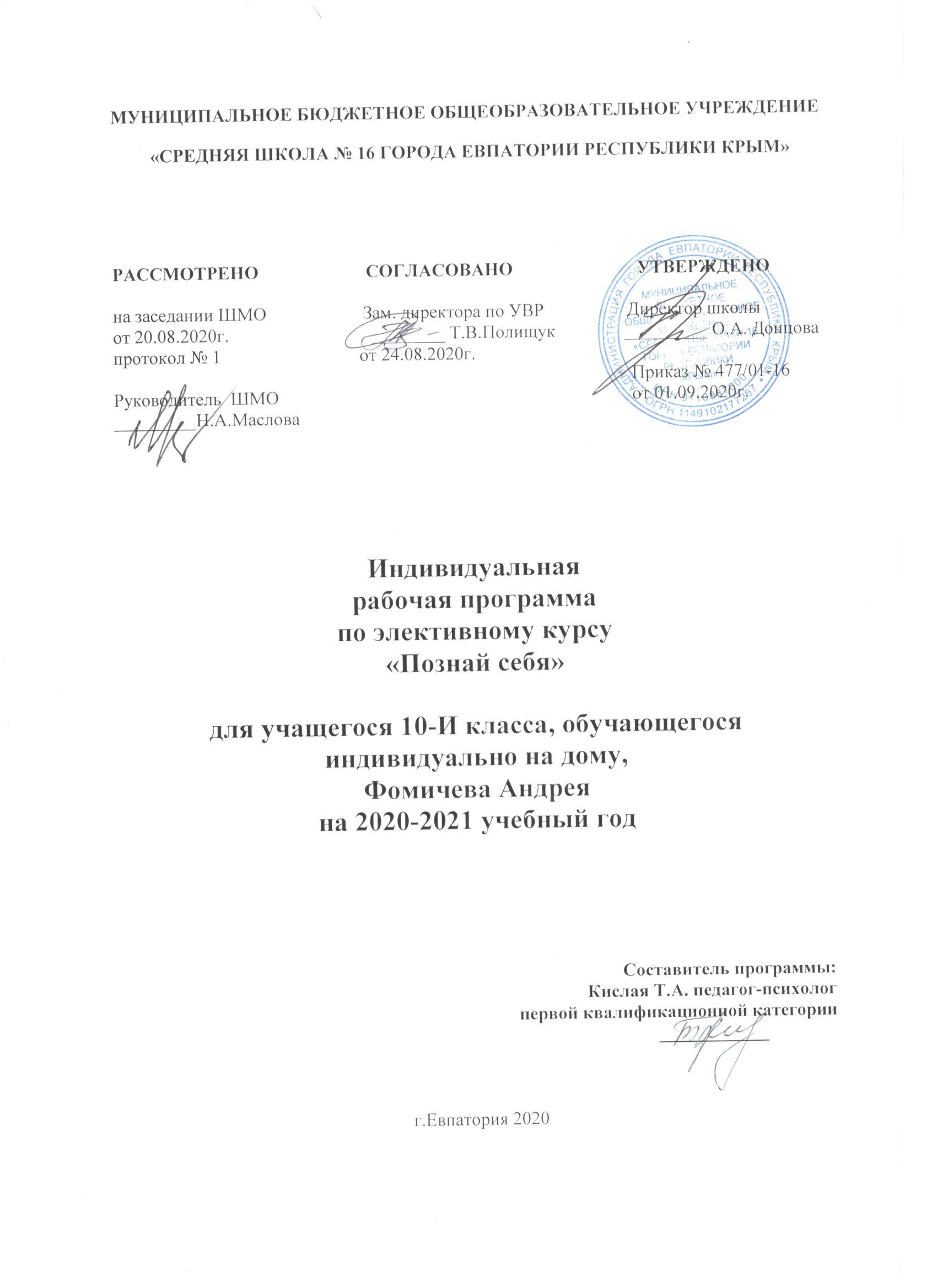 Образовательный стандарт: Федеральный государственный образовательный стандарт СО, утвержденный приказом Минобразования  и науки РФ от 17.05.2012г. № 413 (с изменениями).Программа элективного курса разработана и составлена на основе программы Н. Е. Водопьяновой, Н. В. Лик, Г. В. Адреевой «Самопознание школьников»; Леви В. «Искусство быть собой».Планируемые результаты освоения курса:Личностные результаты: - готовность и способность обучающихся к саморазвитию, - сформированность мотивации к учению и познанию, - социальные компетентности, личностные качества;- сформированность у обучающихся уважения и интереса к чувствам других людей; - сформированность умения анализировать свое поведение на основе общих моральнонравственных понятий;  - сформированность уважительного отношения к отличительным особенностям чувств и эмоций других людей; - сформированность у обучающихся мотивации к изучению психологии, с целью самосовершенствования и дальнейшей самореализации; - сформированность у обучающихся готовности и способности к духовному развитию; - сформированность нравственных качеств обучающихся, основанных на духовных традициях, внутренней установке личности поступать согласно своей совести; - сформированность у обучающихся мотивации к обучению и познанию.         Метапредметными результатами изучения курса является формирование универсальных учебных действий (УУД). Регулятивные УУД: • осознавать свои личные качества, способности и возможности • осознавать свои эмоциональные состояния и учиться саморегуляции • овладевать навыками саморегуляции в общении со сверстниками и учителями • научиться контролировать собственное агрессивное поведение • осознавать свою долю ответственности за чувства, мысли и поступки. • учиться прогнозировать последствия собственных поступков. Познавательные УУД:  учиться осознавать и анализировать изменения в самом себе  планировать свою учебную деятельность с учетом индивидуального стиля учебной деятельности  адекватно воспринимать оценки учителей  уметь распознавать чувства других людей  обогатить представления о собственных ценностях и их роли в жизни  уметь формулировать собственные проблемы Коммуникативные УУД:  учиться строить взаимоотношения с окружающими  учиться конструктивно разрешать конфликтные ситуации  учиться правильно вести себя в ситуации проявления агрессии со стороны других  учиться самостоятельно решать проблемы в общении с друзьями  формулировать свое собственное мнение и позицию  учиться толерантному отношению к другому человеку.Предметные результаты - психологические знания (понятия, факты, идеи, законы науки психологии, способы психической деятельности), - психологические умения (чем для самого человека становятся те знания и способы действия, которые он приобретает в процессе обучения), - навыки (привычка мыслить и действовать в соответствии с психологической культурой), - опыт творческой самодеятельности, - овладение культурой психической деятельности, - формирование эмоционально-целостного отношения к психологической реальности и действительности в целом.Ученик научится: - слушать и слышать партнера, признавать право каждого на собственное мнение и принимать решения с учетом позиций всех участников;- принимать и уважать ценности семьи и общества, школы и стремиться следовать им; - ориентироваться в нравственном содержании и смысле поступков; Ученик получит возможность научиться:- формировать самоуважение и эмоционально-положительное отношения к себе; - открыто выражать и отстаивать свою позицию; - критично относиться к своим поступкам и адекватно их оценивать; - самостоятельным действиям, ответственности за их результаты; - целеустремленности и настойчивости в достижении целей; - готовности к преодолению трудностей и жизненного оптимизма; - умению противостоять действиям и влияниям, представляющим угрозу жизни, здоровью и безопасности личности и общества в пределах своих возможностей.Содержание курсаРаздел  1. Введение. Начальная диагностика (2 часа) Вселенная «нашего Я». Понятие о личности. Я реальный и Я идеальный.Раздел 2. Мое здоровье и мой имидж (8 часов) Наш физический образ. Самопрезентация. Темперамент и характер человека. Мой темперамент. Я и мой характер. Ценностные ориентации.Раздел 3. Мир эмоций и чувств (10 часов) Спектр наших эмоций и чувств. Аффект, эмоции, напряжение. Стресс. Жесты и наблюдательность. Навыки распознавания эмоций и чувств. Тренинг «Мои ресурсы». Тренинг социальных навыков. Способы эмоциональной самозащиты. Учитесь властвовать собой.Раздел 4. Мысли и действия (6 часов) Потребности человека.  Зачем и как человек мыслит. Радость творчества. Саморегуляция деятельности. Стиль поведения.Раздел 5. Отношения (6 часов) Общение в жизни человека. Лидеры и авторитеты. Группировки. Ролевая игра «Необитаемый остров». Конструктивное взаимодействие. Мое будущее – в моих руках.  Техники эффективного общения.Раздел 6.  Заключительная диагностика (2 часа) Мои сильные и слабые стороны.  Расскажи мне обо мне (письмо самому себе).ТЕМАТИЧЕСКОЕ  ПЛАНИРОВАНИЕКАЛЕНДАРНО-ТЕМАТИЧЕСКОЕ ПЛАНИРОВАНИЕ       №      п/пНаименование разделов и темВсего часовВсего часовПрактическая часть       №      п/пНаименование разделов и темИндивидуальноСамостоятельноРаздел 1Введение. Начальная диагностика 0.51.5-Раздел 2Мое здоровье и мой имидж2.06.01Раздел 3Мир эмоций и чувств2.57.51Раздел 4Мысли и действия1.54.51Раздел 5Отношения1.54.51Раздел 6Заключение0.51.51ИТОГО8.525.55Всего3434№ п/п№ п/п№ п/пДатаДатаТема урокаТема урокаТема урокаТема урокаТема урокаТема урокаТема урокаПрактическая частьпланфактфактпланфактиндивидуальносамостоятельносамостоятельносамостоятельносамостоятельносамостоятельносамостоятельноПрактическая частьРаздел 1. Введение. Начальная диагностика (0.5+1.5часа)Раздел 1. Введение. Начальная диагностика (0.5+1.5часа)Раздел 1. Введение. Начальная диагностика (0.5+1.5часа)Раздел 1. Введение. Начальная диагностика (0.5+1.5часа)Раздел 1. Введение. Начальная диагностика (0.5+1.5часа)Раздел 1. Введение. Начальная диагностика (0.5+1.5часа)Раздел 1. Введение. Начальная диагностика (0.5+1.5часа)Раздел 1. Введение. Начальная диагностика (0.5+1.5часа)Раздел 1. Введение. Начальная диагностика (0.5+1.5часа)Раздел 1. Введение. Начальная диагностика (0.5+1.5часа)Раздел 1. Введение. Начальная диагностика (0.5+1.5часа)Раздел 1. Введение. Начальная диагностика (0.5+1.5часа)Раздел 1. Введение. Начальная диагностика (0.5+1.5часа)1104.09Вселенная «нашего Я»Вселенная «нашего Я»Вселенная «нашего Я»Вселенная «нашего Я»Вселенная «нашего Я»Рефлексивный самодиалог, рисунок себя.Рефлексивный самодиалог, рисунок себя.Способы самопознания11.09Понятие о личности. Я реальный и Я идеальный.Понятие о личности. Я реальный и Я идеальный.Понятие о личности. Я реальный и Я идеальный.Понятие о личности. Я реальный и Я идеальный.Понятие о личности. Я реальный и Я идеальный.Рефлексивный диалог, диагностическое тестированиеРефлексивный диалог, диагностическое тестированиеВыполнение тестовых задачСамоанализРаздел 2. Мое здоровье и мой имидж (2.0+6.0часов)Раздел 2. Мое здоровье и мой имидж (2.0+6.0часов)Раздел 2. Мое здоровье и мой имидж (2.0+6.0часов)Раздел 2. Мое здоровье и мой имидж (2.0+6.0часов)Раздел 2. Мое здоровье и мой имидж (2.0+6.0часов)Раздел 2. Мое здоровье и мой имидж (2.0+6.0часов)Раздел 2. Мое здоровье и мой имидж (2.0+6.0часов)Раздел 2. Мое здоровье и мой имидж (2.0+6.0часов)Раздел 2. Мое здоровье и мой имидж (2.0+6.0часов)Раздел 2. Мое здоровье и мой имидж (2.0+6.0часов)Раздел 2. Мое здоровье и мой имидж (2.0+6.0часов)Раздел 2. Мое здоровье и мой имидж (2.0+6.0часов)Раздел 2. Мое здоровье и мой имидж (2.0+6.0часов)3318.09Наш физический образ. Наш физический образ. Наш физический образ. Наш физический образ. Наш физический образ. Наш физический образ. Осмысление своих потребностей и представлений о побудительной роли потребностей к деятельности; отработка способов сотрудничества.Рефлексивный диалог.4425.09Самопрезентация.Самопрезентация.Самопрезентация.Самопрезентация.Самопрезентация.Уточнение представлений учащегося о собственном физическом облике.Уточнение представлений учащегося о собственном физическом облике.Беседа5502.10Темперамент и характер человека.Темперамент и характер человека.Темперамент и характер человека.Темперамент и характер человека.Темперамент и характер человека.Мои склонности, интересы, увлечения.Мои склонности, интересы, увлечения.Анализ ситуаций.6609.10Мой темперамент.Мой темперамент.Мой темперамент.Мой темперамент.Мой темперамент.Самодиагностика типа темперамента. Самодиагностика типа темперамента. Самоанализ.7716.10Я и мой характер.Я и мой характер.Я и мой характер.Я и мой характер.Я и мой характер.Как характер влияет на судьбу человека. Как характер влияет на судьбу человека. Выполнение тестовых задач.8823.10Ценностные ориентации.Ценностные ориентации.Ценностные ориентации.Ценностные ориентации.Ценностные ориентации.Просмотр видеофильма «Общее дело».Просмотр видеофильма «Общее дело».Обсуждение, самоанализ.9930.10Проблема морального выбора и ценностных ориентацийПроблема морального выбора и ценностных ориентацийПроблема морального выбора и ценностных ориентацийПроблема морального выбора и ценностных ориентацийПроблема морального выбора и ценностных ориентацийМои ценности. Самостоятельное тестирование.Мои ценности. Самостоятельное тестирование.Рефлексивный диалог.101013.11Социальное давление и манипулирование, противостояние.Социальное давление и манипулирование, противостояние.Социальное давление и манипулирование, противостояние.Социальное давление и манипулирование, противостояние.Социальное давление и манипулирование, противостояние.Реферат «Умей сказать НЕТ!». Опрос по теме.Реферат «Умей сказать НЕТ!». Опрос по теме.Самоанализ.Раздел 3. Мир эмоций и чувств (2.5+7.5 часов)Раздел 3. Мир эмоций и чувств (2.5+7.5 часов)Раздел 3. Мир эмоций и чувств (2.5+7.5 часов)Раздел 3. Мир эмоций и чувств (2.5+7.5 часов)Раздел 3. Мир эмоций и чувств (2.5+7.5 часов)Раздел 3. Мир эмоций и чувств (2.5+7.5 часов)Раздел 3. Мир эмоций и чувств (2.5+7.5 часов)Раздел 3. Мир эмоций и чувств (2.5+7.5 часов)Раздел 3. Мир эмоций и чувств (2.5+7.5 часов)Раздел 3. Мир эмоций и чувств (2.5+7.5 часов)111120.11Спектр наших эмоций и чувств.Спектр наших эмоций и чувств.Спектр наших эмоций и чувств.Спектр наших эмоций и чувств.Спектр наших эмоций и чувств.Уточнение представлений о понятиях «чувства» и «эмоции».Уточнение представлений о понятиях «чувства» и «эмоции».Выполнение тестовых задач.121227.11Аффект, эмоции, напряжение.Аффект, эмоции, напряжение.Аффект, эмоции, напряжение.Аффект, эмоции, напряжение.Аффект, эмоции, напряжение.Самостоятельная отработка навыков преодоления негативных эмоциональных состояний.Самостоятельная отработка навыков преодоления негативных эмоциональных состояний.Выполнение релаксационных упражнений.131304.12Стресс.Стресс.Стресс.Стресс.Стресс.Влияние стресса на организм человека.Влияние стресса на организм человека.Выполнение релаксационных техник.141411.12Жесты и наблюдательность.Жесты и наблюдательность.Жесты и наблюдательность.Жесты и наблюдательность.Жесты и наблюдательность.Практические упражнения. Реферат «Жесты в нашей жизни».Практические упражнения. Реферат «Жесты в нашей жизни».Анализ ситуаций. 151518.12Невербальное общение.Невербальное общение.Невербальное общение.Невербальное общение.Невербальное общение.Мир жестов. Просмотр видеословаря русского языка жестов.Мир жестов. Просмотр видеословаря русского языка жестов.Практические упражнения.161625.12Навыки распознавания эмоций и чувств.Навыки распознавания эмоций и чувств.Навыки распознавания эмоций и чувств.Навыки распознавания эмоций и чувств.Навыки распознавания эмоций и чувств.ПсихогимнастикаОтработка навыков.ПсихогимнастикаОтработка навыков.Отработка способов сотрудничества.Приемы самоанализа.171715.01Тренинг «Мои ресурсы»Тренинг «Мои ресурсы»Тренинг «Мои ресурсы»Тренинг «Мои ресурсы»Рисунок «Дерево моих ресурсов», анализ трудностей.Рисунок «Дерево моих ресурсов», анализ трудностей.Рисунок «Дерево моих ресурсов», анализ трудностей.Выполнение тренинговых упражнений.181822.01Тренинг социальных навыков.Тренинг социальных навыков.Тренинг социальных навыков.Тренинг социальных навыков.Закрепление и отработка навыков успешного взаимодействия с другими людьми.Закрепление и отработка навыков успешного взаимодействия с другими людьми.Закрепление и отработка навыков успешного взаимодействия с другими людьми.Выполнение тренинговых упражнений.191929.01Способы эмоциональной самозащиты.Способы эмоциональной самозащиты.Способы эмоциональной самозащиты.Способы эмоциональной самозащиты.Вред социальной самоизоляции. Как найти друзей. Вред социальной самоизоляции. Как найти друзей. Вред социальной самоизоляции. Как найти друзей. Беседа.202005.02Учитесь властвовать собойУчитесь властвовать собойУчитесь властвовать собойУчитесь властвовать собойРисунок «Мой портрет в лучах солнца». Подведение итогов темы.Рисунок «Мой портрет в лучах солнца». Подведение итогов темы.Рисунок «Мой портрет в лучах солнца». Подведение итогов темы.Выполнение тренинговых упражнений. Контрольная работа.Раздел 4. Мысли и действия (1.5+4.5 часов)Раздел 4. Мысли и действия (1.5+4.5 часов)Раздел 4. Мысли и действия (1.5+4.5 часов)Раздел 4. Мысли и действия (1.5+4.5 часов)Раздел 4. Мысли и действия (1.5+4.5 часов)Раздел 4. Мысли и действия (1.5+4.5 часов)Раздел 4. Мысли и действия (1.5+4.5 часов)Раздел 4. Мысли и действия (1.5+4.5 часов)Раздел 4. Мысли и действия (1.5+4.5 часов)Раздел 4. Мысли и действия (1.5+4.5 часов)Раздел 4. Мысли и действия (1.5+4.5 часов)Раздел 4. Мысли и действия (1.5+4.5 часов)Раздел 4. Мысли и действия (1.5+4.5 часов)212112.02Способы сотрудничестваСпособы сотрудничестваОтработка способов сотрудничества.Отработка способов сотрудничества.Отработка способов сотрудничества.Отработка способов сотрудничества.Отработка способов сотрудничества.Анализ ситуаций.222219.02Потребности человека.Потребности человека.Осмысление своих потребностей и представлений о побудительной роли потребностей к деятельности.Осмысление своих потребностей и представлений о побудительной роли потребностей к деятельности.Осмысление своих потребностей и представлений о побудительной роли потребностей к деятельности.Осмысление своих потребностей и представлений о побудительной роли потребностей к деятельности.Осмысление своих потребностей и представлений о побудительной роли потребностей к деятельности.Выполнение тестовых задач.Анализ ситуаций.232326.02Зачем и как человек мыслит.Зачем и как человек мыслит.Самоанализ жизненных ситуаций. Реферат «Где живут мысли?»Самоанализ жизненных ситуаций. Реферат «Где живут мысли?»Самоанализ жизненных ситуаций. Реферат «Где живут мысли?»Самоанализ жизненных ситуаций. Реферат «Где живут мысли?»Самоанализ жизненных ситуаций. Реферат «Где живут мысли?»Ролевое проигрываниеАнализ ситуаций242405.03Радость творчества.Радость творчества.Арт-терапия. Проективные методики. Рисунок «Я и мое настроение».Арт-терапия. Проективные методики. Рисунок «Я и мое настроение».Арт-терапия. Проективные методики. Рисунок «Я и мое настроение».Арт-терапия. Проективные методики. Рисунок «Я и мое настроение».Арт-терапия. Проективные методики. Рисунок «Я и мое настроение».Анализ ситуаций.Приемы самоанализа.252512.03Саморегуляция деятельностиСаморегуляция деятельностиОтработка навыков самоконтроля.Отработка навыков самоконтроля.Отработка навыков самоконтроля.Отработка навыков самоконтроля.Отработка навыков самоконтроля.Анализ ситуаций.262619.03Стиль поведения.Стиль поведения.Самодиагностика стиля поведения в конфликте.Самодиагностика стиля поведения в конфликте.Самодиагностика стиля поведения в конфликте.Самодиагностика стиля поведения в конфликте.Самодиагностика стиля поведения в конфликте.Анализ ситуаций. Контроль знаний.Раздел 5. Отношения (1.5+4.5 часов)Раздел 5. Отношения (1.5+4.5 часов)Раздел 5. Отношения (1.5+4.5 часов)Раздел 5. Отношения (1.5+4.5 часов)Раздел 5. Отношения (1.5+4.5 часов)Раздел 5. Отношения (1.5+4.5 часов)Раздел 5. Отношения (1.5+4.5 часов)Раздел 5. Отношения (1.5+4.5 часов)Раздел 5. Отношения (1.5+4.5 часов)Раздел 5. Отношения (1.5+4.5 часов)Раздел 5. Отношения (1.5+4.5 часов)Раздел 5. Отношения (1.5+4.5 часов)Раздел 5. Отношения (1.5+4.5 часов)272702.04Общение в жизни человека.Общение в жизни человека.Общение в жизни человека.Зачем человеку общение, в чем его смысл и польза. Примеры из личного опыта.Зачем человеку общение, в чем его смысл и польза. Примеры из личного опыта.Зачем человеку общение, в чем его смысл и польза. Примеры из личного опыта.Зачем человеку общение, в чем его смысл и польза. Примеры из личного опыта.Ролевое проигрываниеАнализ ситуаций282809.04Лидеры и авторитеты. Группировки.Лидеры и авторитеты. Группировки.Лидеры и авторитеты. Группировки.Топ-10 самых широких и влиятельных российских ОПГ.Топ-10 самых широких и влиятельных российских ОПГ.Топ-10 самых широких и влиятельных российских ОПГ.Топ-10 самых широких и влиятельных российских ОПГ.Ролевое проигрывание.Анализ ситуаций.292916.04Ролевая игра «Необитаемый остров.Ролевая игра «Необитаемый остров.Ролевая игра «Необитаемый остров.Отработка навыков уверенного поведения, лидерских качеств, повышение самооценки.Отработка навыков уверенного поведения, лидерских качеств, повышение самооценки.Отработка навыков уверенного поведения, лидерских качеств, повышение самооценки.Отработка навыков уверенного поведения, лидерских качеств, повышение самооценки.Ролевое проигрывание.Анализ ситуаций.303023.04Конструктивное взаимодействие.Конструктивное взаимодействие.Конструктивное взаимодействие.Способы конструктивного взаимодействия. Анализ ситуаций.Способы конструктивного взаимодействия. Анализ ситуаций.Способы конструктивного взаимодействия. Анализ ситуаций.Способы конструктивного взаимодействия. Анализ ситуаций.Ролевое проигрывание.313130.04Мое будущее – в моих руках.  Мое будущее – в моих руках.  Мое будущее – в моих руках.  Сочинение «Кем я хочу быть. Маршрут достижение цели».Сочинение «Кем я хочу быть. Маршрут достижение цели».Сочинение «Кем я хочу быть. Маршрут достижение цели».Сочинение «Кем я хочу быть. Маршрут достижение цели».Выполнение тренинговых упражнений.323207.05Техники эффективного общения.Техники эффективного общения.Техники эффективного общения.Ролевое проигрывание. Опрос по теме.Ролевое проигрывание. Опрос по теме.Ролевое проигрывание. Опрос по теме.Ролевое проигрывание. Опрос по теме.контрольная работа.Раздел 6. Заключение (0.5+1.5 часа)Раздел 6. Заключение (0.5+1.5 часа)Раздел 6. Заключение (0.5+1.5 часа)Раздел 6. Заключение (0.5+1.5 часа)Раздел 6. Заключение (0.5+1.5 часа)Раздел 6. Заключение (0.5+1.5 часа)Раздел 6. Заключение (0.5+1.5 часа)Раздел 6. Заключение (0.5+1.5 часа)333314.05Мои сильные и слабые стороны.Мои сильные и слабые стороны.Мои сильные и слабые стороны.Резюме «Мои сильные и слабые стороны». Самоанализ.Резюме «Мои сильные и слабые стороны». Самоанализ.Резюме «Мои сильные и слабые стороны». Самоанализ.Резюме «Мои сильные и слабые стороны». Самоанализ.Ролевое проигрываниеАнализ ситуаций.343421.05Расскажи мне о себе  Расскажи мне о себе  Расскажи мне о себе  Письмо самому себе.Письмо самому себе.Письмо самому себе.Письмо самому себе.Выполнение тестовых задач .